Member Commitment Form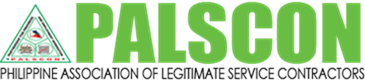  I, ___(Authorized representative)___ of ___(Name of Company)___ is committed to be     an active member of Philippine Association of Legitimate Service Contractors Inc (PALSCON). I/we are committed to the vision, goals, objectives and strategies that have been and/or will be decided by PALSCON. I/we agree to abide by its Bylaws.As general evidence of our commitment, I/we agree to the following actions:Appoint a representative to attend General Membership Meetings, National Conference, Trainings and other Activities of the organization;Read communications materials to keep current with organization’s decisions/activities and keep PALSCON informed of my/our organization’s related activities;Participate in at least one organization’s work group/committee to facilitate achieving goals and objectives;Represent the organization by disseminating relevant information to colleagues, employees and community contacts as appropriate; andCommit my/our company’s resources to support PALSCON’s goals and objectives in one or more of the ways outlined below: □ Volunteer to help with special projects/events (or provide volunteers from my company);□ Volunteer to represent PALSCON at other partners’ organization’s conference and events (i.e. ECOP, PMAP etc.);□ Volunteer to join in work group/committees meetings or event;□ Actively Participates in PALSCON’s Academy Sessions, CSR, National Conference, GMM and Other activities of the Organization.□ Make a financial contribution to the organization; and/or□ Other: _______________________________________________________________ By signing this form, I commit to pay my Annual Dues amounting to Php 10,000.00 as membership contribution. I understand that if I am unable to attend a monthly meeting, I may designate my alternate representative to serve as Proxy. During an Annual Meeting, my alternate representative will represent me to obtain a Voting Ballot and/or Nomination Form, act on my behalf and submit my vote. If I choose not to appoint a Proxy, I promise to attend the meeting and notify PALSCON through email, within seven (7) days before the meeting. 	_                        Company or Individual Authorized Representative (please print)Signature	       _____________________________________        Date